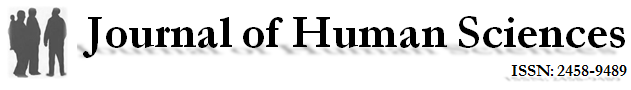 Volume: 13  Issue: 3  Year: 2016GirişEngellilik, ‘Doğuştan veya sonradan herhangi bir hastalık veya kaza sonucu bedensel, zihinsel, ruhsal, duygusal ve sosyal yetilerini çeşitli derecelerde kaybetmiş, normal yaşamın gereklerine uyamayan kişilerdir’ şeklinde tanımlanmıştır (Özida, 2002). Ortopedik engelli, Görme engelli, İşitme engelli, Dil ve Konuşma engelli , Zihinsel engelli, Süreğen hastalık sebebiyle engelli olarak gruplanmaktadır (Türkiye Özürlüler Araştırması, 2002; Türkiye Özürlüler Araştırması Temel Göstergeleri, 2016).Dünyada 2010 yılı nüfus tahminlerine göre bir milyardan fazla insanın veya dünya nüfusunun yaklaşık %15’inin bir tür engellilik ile yaşadığı tahmin edilmektedir. Bu oran 1970 yılında %10 olarak belirlenmiştir. Engelli nüfusu artış göstermektedir (Better Health for People with Disebilities, 2015; Türkiye Özürlüler Araştırması, 2002). Dünya Sağlık Örgütü her yedi kişiden birinin engelli olduğunu belirtmiştir. (WHO 2011; Better Health for People with Disebilities; 2015). Türkiye’de 2002 yılında Devlet İstatistik 	Enstitüsü (DİE) ve Özürlüler İdaresi işbirliği ile	gerçekleştirilen Türkiye özürlüler araştırma sonuçlarına göre, nüfusun %12.29’unu engelli 	bireyler oluşturmaktadır. Engelli erkeklerin toplam nüfusa oranı %11.1,  kadın engellilerin ise %13.4’ tür ve engelli kadınların da %44.5’i  evli olup, %40’ı üreme çağındadır. (Türkiye Özürlüler Araştırması, 2002). Engelli kadınlar “engelli” ve “kadın” olmanın güçlüklerini bir arada yaşamaktadırlar. Bunun yanında fiziksel sınırlılıklar, ekonomik problemler, eğitim yetersizliği, tıbbi bakım ve rehabilitasyona ilişkin hizmet yetersizlikleri ve engellilere yönelik tutum ve davranışlardan dolayı da sağlıkları olumsuz etkilenmektedir. Engelli kadınlar çoğu zaman gereksinim duydukları sağlık bakım hizmetlerine ulaşamamaktadır. Engelli kadınların üreme sağlığı sorunları olarak cinsellikte, aile planlaması yöntem kullanımında, üreme siklusunda, menstrual hijyen davranışında, cinsel yolla bulaşan hastalıklardan korunmada ve ebeveynliğe uyumda sorun yaşamaktadır (Patage et al., 2015; Aydın, 2013; Redshaw et al., 2013; Başgöl ve Oskay, 2015).Engelli kadınların erken doğum riski, sezaryen oranı ve abortus hızı yüksektir ve yenidoğan bebeklerin doğum kilosu ve apgar skorunun düşük olduğu görülmektedir (Lim et al., 2015). Ayrıca tüm bu sorunların yanında, engelli kadınların cinsel sağlık ve üreme sağlığı alanında yetersiz hizmetlerden dolayı sağlık hizmetlerine erişimde zorlandıkları belirtilmektedir (Patage et al., 2015; Gibson & Mykitiuk, 2012;  Thomas & Curtis, 1997; Morrison et al., 2015). Ayrıca gelişen dünyada, yaşam kalitesinin yükselmesi fiziksel engelli bireylerin de geleceğe yönelik beklentilerini değiştirmiştir. Fiziksel engelli olmasına rağmen, ebeveyn olmak ve çocuk yetiştirmek isteyen kadın sayısı da artmıştır (Başgöl ve Oskay, 2015; Timur vd., 2006; Iezzoni et al., 2015).Ancak sağlık personelleri engelli kadınların özellikle üreme sağlığı sorunlarını görmezden gelmektedir. Bu görmezden gelmenin başlıca nedenlerinden biri konuyla ilgili yeterli bilgi sahibi olunmamasıdır (Başgöl ve Oskay, 2015; Timur vd., 2006; Iezzoni et al., 2015). Bu nedenle fiziksel engelli anne adayları doğum öncesi, doğum ve doğum sonrası dönemlerde çeşitli sorunlarla karşılaşmaktadırlar. Tüm hastaların bakımında etik ve profesyonel mesleki sorumlulukları olan ebeler fiziksel engelli hasta bakımında da bütüncül yaklaşımı amaçlamalı ve engelli kadınların gereksinim duydukları sağlık bakım hizmetlerinin giderilmesinde gereken desteği ve danışmanlığı sağlamalıdır. Fiziksel engelli anne adaylarının doğum öncesi, doğum ve doğum sonrası dönemlerde karşılaştıkları sorunların çözümünde önemli rolleri olan ebelerin mezuniyet öncesi engelli kadınların üreme sağlığı sorunlarına yönelik ders alması meslek hayatlarını kolaylaştıracaktır ve engelli kadınlara karşı farkındalığın oluşması engelli kadınların sorunlarının çözümünde önemli bir adım olacaktır (Başgöl ve Oskay, 2015; Iezzoni et al., 2015; TÜİK 2010).Dünya engellilik raporundan sonra dünya bankasının ve dünya sağlık örgütünün hedefine göre Ulusal planların uygulanması için bu planları kanunlar ve politikalar, hizmetler, bina kapasitesi ve bu konuda farkındalık geliştirilmesi ve araştırmaların yapılmasıyla ulusal ve bölgesel program aktif hale gelebilir (World Report on Disability, 2011).Engelli kadınların sağlık bakımlarına yönelik uygulamalarının artmasına karşın gelecekte ebe olarak kadınların üreme sağlığı sorunlarını sürekli takip edecek olan ebelik öğrencilerinin engelli kadınların bakım ihtiyaçlarına ve özel durumlarına ilişkin bilgi, tutum, düşüncelerine yönelik sınırlı sayıda çalışma bulunmaktadır. Bu nedenle geleceğin profesyonel sağlık çalışanları olarak ebelik öğrencilerinin engelli kadınların üreme sağlığı ilgili bilgilerinin, eğitim ihtiyaçlarının ve farkındalıklarının belirlenmesinin bundan sonraki çalışmalara yön vereceği düşünülmektedir.Araştırma ebelik öğrencilerinin engelli kadınlara bakım vermede kendilerini yeterli ve hazır hissetmelerine ilişkin düşüncelerini ve engelli kadınlara bakım verme deneyimlerini belirlemek amacıyla yapılmıştır. YöntemAraştırmanın evreni ve örneklemiBu çalışma kesitsel ve tanımlayıcı olarak yapılmıştır. Araştırmanın evrenini Celal Bayar Üniversitesi Sağlık Yüksekokulu Ebelik Bölümü öğrencileri (N=326) oluşturmuştur. Araştırmanın örneklemi ise staja çıkmayan birinci sınıf öğrencileri dışlanarak amaca yönelik örneklem seçimiyle Celal Bayar Üniversitesi Sağlık Yüksekokulu Ebelik Bölümü 2., 3. ve 4. Sınıf öğrencileri (n=237) oluşturmuştur. Verilerin ToplanmasıAraştırmada veri toplama formu, ilgili literatür doğrultusunda araştırmacılar tarafından oluşturulmuştur. Verilerin toplanmasında kullanılacak soru formu “Öğrenci Bilgilerine Yönelik Veri Formu” 32 sorudan oluşmaktadır. Veri Toplama Formu öğrencilerin sosyo-demografik bilgileri, engelli kadınların bakımına yönelik bilgi ve davranışlarını belirlemeyi amaçlayan 32 sorudan oluşmuştur. Verilerin değerlendirilmesiVerilerin değerlendirilmesinde SPSS 15.0 istatistik programındakullanılmıştır. Verilerin analizinde sayı, yüzde ve ortalama değerleri kullanılmıştır.Etik Yaklaşım Çalışmaya Celal Bayar Üniversitesi Sağlık Yüksekokulundan alınan izin sonrası başlanmıştır. Etik olarak, araştırma, Helsinki Deklarasyonu 2008 prensiplerine uygun olarak yürütülmüştür. Veriler araştırmacılar tarafından 15-20 dakikada toplanmıştır. Araştırmaya başlamadan önce araştırmanın kapsamı, amacı, araştırma sırasında ve sonrasında dikkat edilecek etik hususlar, toplanan verilerin paylaşım durumu gibi konularda açıklama yapılarak, öğrencilerden sözel onamları alınmıştır. Araştırmanın sınırlılıklarıBu calışma sonucları yalnızca yapıldığı üniversitede bulunan ebelik bölümü sınırlı kalmıştır. Araştırmanın diğer illerdeki üniversitelerin ebelik bölümü öğrencilerini kapsamaması ve karşılaştırma yapmaya olanak sağlayacak şekilde tasarımının yapılmaması araştırmanın sınırlılığı olarak belirtilebilir.BulgularTablo 1. Ebelik Öğrencilerinin Sosyodemografik Özelliklerine Göre DağılımıAraştırmaya katılan ebelik öğrencilerinin %61.0’ının 21-23 yaş aralığında olduğu, yaş ortalamalarının 21.21± 1.62 olduğu, %40.4’ünün Anadolu lisesi mezunu, %39.5’inin 3. Sınıf , %66.8 inin yurtta kaldığı, %72.6’sının en uzun süre şehirde yaşadığı, %91.9’unun çalışmadığı, %87.0’sinin sosyal güvencesinin olmadığı, %71.7’sinin gelirinin gidere denk olduğu,%90.6’sının çekirdek aile ile yaşadığı,%52.5’inin annesinin ilkokul mezunu olduğu, %39.5 inin babasının ilkokul mezunu olduğu belirlenmiştir. Öğrencilerin %21.1’inin engelli yakını olduğu, engelli yakınların %61.7’sinin 4.dereceden akrabaları olduğunu belirlenmiştir.Tablo 2. Ebelik Öğrencilerinin Engelli Kadına Bakım Verme İle İlgili Özelliklerine Göre Dağılımı* Birden fazla şık işaretlenmiştir.Öğrencilerin %27.8’i engelli kadınla hastane ve aile sağlığı merkezinde karşılaştıkları,  karşılaşılan kadınların %71.0 inin engellinin fiziksel olduğu, karşılaşılan engelli kadınların  %46.8’i ile iletişim kurmadıkları, %53.2 si ile iletişim kurduğu, kadınların %39.4’ü ile iletişim kurmakta güçlük yaşadıkları, kadınların %38.7 sine bakım verdikleri, %45.8’inin bakım verirken güçlük yaşadığı, kadınların %14.5’ine danışmanlık verdiği, danışmanlık verilirken öğrencilerin %44.4’ünün güçlük yaşadığı belirlenmiştir.Tablo 3. Ebelik Öğrencilerinin Engelli Kadınla İlgili Bilgi, Ders, Kurs, Eğitim Alma İle İlgili  Özelliklerine Göre DağılımıÖğrencilerin %96,9’unun engelli kadınların üreme sağlığı sorunları hakkında ders almadığı, %35,9’unun üreme sağlığı sorunları hakkında bilgisinin olduğu, bilgisi olanların %68,8’inin bu bilgiyi internetten edindiği, öğrencilerinin  %86.5’inin bu konuda bilgi alma gereksiniminde olduğu, %91.0’inin eğitim almak istediği, %92.4’ünün mezuniyet öncesi, %91.5’inin mezuniyet sonrası eğitim verilmeli, %84.3’ünün müfredata ders olarak konulmalı fikrine katıldığı, %52.0’sinin engelli kadınların üreme sağlığı sorunlarına yeterli ölçüde müdahale edilmediğini düşündüğü, %41.7’sinin engelli kadınların üreme sağlığı sorunlarına yönelik tıbbi malzeme ve cihazın hastanelerde mevcut olmadığını düşündüğü belirlenmiştir.TartışmaGelişen dünyada, yaşam kalitesinin yükselmesi engelli bireylerin de geleceğe yönelik beklentilerini değiştirmiştir. Engelli olmasına rağmen, ebeveyn olmak ve çocuk yetiştirmek isteyen kadın sayısı da artmıştır. Sağlık personeli ise engelli kadınların özellikle üreme sağlığı sorunlarını görmezden gelmektedir. Bu görmezden gelmenin başlıca nedenlerinden biri konuyla ilgili yeterli bilgi sahibi olunmamasıdır (Başgöl ve Oskay, 2015; Timur vd., 2006). Bu nedenle araştırma ebelik öğrencilerinin engelli kadınlara bakım vermede kendilerini yeterli ve hazır hissetmelerine ilişkin düşüncelerini ve engelli kadınlara bakım verme deneyimlerini belirlemek amacıyla yapılmıştır. Araştırmamıza alınan her beş öğrenciden birinin (%21.1) engelli yakınının olduğu belirlenmiştir. Horner-Johnson ve arkadaşlarının yaptıkları çalışmada,  akrabaları ya da arkadaşları arasında engelli bireyler bulunan öğrencilerin engelli bireylerin haklarına uygun yaklaştıklarını saptarken, Şenel (1995 ) ile Sarı ve arkadaşlarının (2010) yaptıkları çalışmalarda engelli kardeşe sahip olmanın engelli bireylere yönelik tutumları etkilemediğini saptamıştır (Horner-Johnson et al., 2002; Sarı vd., 2010; Şenel, 1995). Ancak literatürde kişinin engelli bireylerle önceden bir deneyiminin bulunmasının olumlu tutumları etkilediği vurgulanmaktadır ( Sarı vd., 2010; Daruwalla & Darcy, 2010; Thompson et al., 2003; Tervoi &Palmer, 2004;  Mangili et al., 2004; Lindgren &Oermann, 1993). Engelli yakını olduğu belirten öğrencilerin, engelli kadınlara yönelik olumlu tutuma sahip olmaları nedeniyle daha iyi bakım, iletişim ve danışmanlık verebilecekleri düşünülmektedir. Araştımada her dört öğreciden birinin(%27.8) engelli kadınla hastane ve aile sağlığı merkezinde karşılaştıkları,  karşılaşılan engelli kadınların çoğunlukla(%71.0) fiziksel engelli olduğu saptanmıştır. Sarı ve arkadaşlarının yaptığı çalışmada öğrencilerin klinikte engelli bir bireye bakım verme durumuna göre engelli bireylere yönelik tutum puan ortalamaları arasında anlamlı bir fark olmadığı, ancak klinikte engelli bireye bakım veren öğrencilerin puan ortalamasının, bakım vermeyenlerin puan ortalamasından yüksek olduğu belirlenmiştir (Sarı vd., 2010). Öğrencilerin mezun olmadan önce engelli kadınlara yönelik ders ya da bilgi alarak bakım vermelerinin, çalışma yaşamında engelli kadınlara daha kaliteli bakım, iletişim ve danışmanlık vermelerinde etkili olabileceği düşünülmektedir. Engelli kadın ile karşılaşan öğrencilerin yarısına yakınının(%46.8) engelli kadınlar ile iletişim kuramadıkları, iletişim kuranların %39.4’ünün de iletişim kurmakta güçlük yaşadıkları belirlenmiştir. Gibson ve arkadaşlarının Kanada’da 2011’de yaptığı çalışmaya göre engelli kadınların sağlık hizmetlerine ulaşmama sebeplerinin sosyal hizmet ve sağlık hizmeti çalışanlarının olumsuz tutumundan ve iletişim yetersizliğinden kaynaklandığı belirlenmiştir (Gibson & Mykitiuk, 2012). Sağlık personelinin engelli bireyler ile etkin iletişim kuramaması, bireylerin sağlık sisteminden yararlanmasını olumsuz yönde etkileyebilmektedir. Bu nedenle  öğrencilere eğitim sürecinde engelli kadınlar için uygun iletişim tekniklerinin öğretilmesi oldukça önemlidir. Thomas ve arkadaşlarının 1997 yılında yaptığı çalışmada engelli kadınların doğum hizmetlerine erişimlerinin yetersiz olduğu, bilgi ihtiyaçlarının karşılanmadığı ve sağlık profesyonelleri ve sosyal hizmet çalışanlarından yetersiz veya uygunsuz 'yardım' alma deneyimi yaşadıkları tespit edilmiştir (Thomas & Curtis, 1997). Gibson ve arkadaşlarının yaptığı çalışmaya göre engellilerin sağlık hizmetlerine ulaşımını engelleyen temaların birincisi sağlık hizmet sistemi, ikincisi varsayım, tutum, ve ayrımcı uygulamalar, üçüncüsü cinsel sağlık ve üreme sağlığı için yetersiz hizmetlerdir (Gibson & Mykitiuk, 2012). Bizim çalışmamızda da engelli kadınlar ile karşılaşan öğrencilerin %61.3’ünün bu kadınlara bakım veremedikleri ve bakım veren öğrencilerin de %45.8’inin bakım verirken güçlük yaşadığı belirlenmiştir. Ebelerin öğrenciyken yaşadığı bu güçlükler, eğitim ile çözülmediğinde, meslek yaşamında çözülemeyen sorunları görmezden gelme eğilimi başlamaktadır. Oysa ebelik meslek anlayışıyla, birinci basamakta engelli kadınların sağlık hizmetlerine ulaşımları arttırılabilir, hem de engelli kadınlara yönelik varsayım, tutum ve ayırıcı uygulamalar engelenebilir, ayrıca cinsel sağlık ve üreme sağlığına yönelik danışmanlık sağlanabilir. Bu yüzden ebelik mesleği Gibson ve arkadaşlarının yaptığı çalışmada belirlenen engelli kadınların üç temada bulunan sorunlarının çözümünde önemli pozisyondadır.Oysa engelli kadınlar ebenin görev tanımının içinde bulunan, üreme sağlığı ve cinsellik açısından birçok sorun yaşamaktadır. Bu sorunlar, Patage ve arkadaşlarının 2015’de yaptığı çalışmaya göre engelli bireylerin %67.17’sinin cinsel ilişki yaşamadığı, cinsel olarak aktif  sadece %7.9’unun kontraseptif kullandığı, %60.53’ünün hiçbir yöntem kullanmadığı saptanmıştır. Çalışmadaki engelli kadınların üreme sağlığına yönelik hijyen davranışlarının yetersiz olduğu saptanmıştır (Patage et al., 2015).Lim  ve arkadaşlarının 2015 yılında yaptığı çalışmaya göre engelli kadınların kürtaj oranları (% 27.6), sezaryen oranı (% 54.5) ve yetersiz doğum öncesi bakım (% 17.0) alma oranı engelli olmayan kadınlardan  daha yüksek bulunmuştur. Engelli kadınların, engelli olmayan kadınlara göre yetersiz doğum öncesi bakım alma olasılığı 2 kat daha fazladır (Lim, 2015). Engelli kadınlar gebelik, doğum öncesi bakım ve doğumda daha hassastır. Bu nedenle, ebelik eğitimi verilirken mutlaka engelli kadınları içine alan ders içeriklerinin eğitim programlarına eklenmesinin, engelli kadının doğuma kadar güvenli bir gebelik dönemi geçirmesi için gerekli olduğu sonucuna varılmıştır.Öğrencilerin tamamına yakınının(%96.9) engelli kadınların üreme sağlığı sorunları hakkında ders almadığı, %35.9’unun üreme sağlığı sorunları hakkında bilgisinin olduğu fakat bilgisi olanların %68.8’inin bu bilgiyi internetten edindiği, %86.5’inin bu konuda bilgi alma gereksiniminde olduğu, %91.0’inin eğitim almak istediği ve %84.3’ünün müfredata ders olarak konulmalı fikrine katıldığı saptanmıştır. Bu bulgular ışığında ebe öğrencilerin engelli kadınlara bakım vererek yardım etme isteği, bunun için bilgi ve eğitim almak istedikleri sonucuna varılmıştır. Ebelik öğrencilerinin eğitim alamaya ve bakım vermeye istekli olmaları istendik bir bulgudur.Acak ve arkadaşlarının yaptığı çalışmada, egzersiz ve spor eğitimi bölümü birinci sınıf öğrencilerinin engellilere yönelik daha olumlu tutumlarının olduğu, sınıf seviyesi arttıkça tutumun olumsuz yönde etkilendiği sonucuna varılmıştır (Acak 2016). Gürsel ve arkadaşlarının yaptığı çalışmada, engellilere yönelik spor dersi eğitimi alan öğrencilerin engellilere yönelik olumlu tutumunun arttığı belirlenmiştir (Gürsel, 2006). Akbuğa ve Gürsel’in (2007) engellilerin sıkıntı yaşadıkları durumları anlattıkları panel metnini öğrencilere okumadan önce ve okuduktan sonra tutumlarını değerlendirdiği çalışmada, öğrencilerin panel metnini dinledikten sonra tutumlarında anlamlı ve olumlu yönde değiştiği belirlenmiştir (Akbuğa ve Gürsel, 2007). Farklı alanlarda yapılan çalışmalarda da öğrencilikte engelli bireylere yönelik verilen eğitimlerin, öğrencilerin hem öğrencilik hem de çalışma yaşamında bu özel guruplara daha iyi ve kaliteli hizmet sunacakları düşünülmektedir.  Bu nedenle mezun olduktan sonra engelli bireylerede hizmet verecek olan tüm öğrencilerin eğitim içeriklerinde engelli bireylere yönelik eğitimlerin olması gerektiği düşünülmektedir. Engelli bireyin eğitimi ve rehabilitasyonunda engeli olmayanların beklenti ve tutumları önemlidir. Ebelerin de engelli bireylerin üreme sağlığına yönelik eğitim almaları ve engelli kadının isteklerini, karşılaşmadan önce bilmesi gerekmektedir.Thomas ve arkadaşlarının 1997 yılında yaptığı çalışmada ebeler kendi istekleriyle engelli kadınların hakkına saygı duymalı ve engelli kadınlar söylemeden ihtiyaçlarının ne olduğunu sormalı ve yardım istenirse, en iyi şekilde yardım etmelerinin gerektiği belirtilmektedir (Thomas & Curtis, 1997). Çalışmamızda ebelik öğrencilerinin büyük çoğunluğu mezuniyet öncesi ve sonrası eğitim almak istediğini belirtmiştir. Ebelik öğrencilerin engelli bakımına yönelik panellerin ve bilgilendirmelerin daha sık olması gerektiği sonucuna varılabilir.Engelli kadınlar, doğumlarından itibaren engelli bir birey olarak yaşamlarını sürdürmede bir çok sorunla karşı karşıya kalabilmektedirler. Özellikle üreme dönemindeki engelli kadınlar, ergenlik, cinsellik, üreme sağlığı, aile planlaması ve gebelik gibi önemli sağlık konularında bakım hizmetlerine gereksinim duymaktadırlar. Ancak, birçok engelli kadın, çevresel ve fiziksel sınırlılıklar, ayrıcı tutum ve davranışlar, tıbbi bakım ve rehabilitasyona ilişkin hizmet yetersizlikleri, eğitim ve ekonomik kısıtlılıklar gibi çeşitli engellerden dolayı gereksinim duydukları sağlık bakım hizmetlerine ulaşamamaktadır (Piotrowski &Snell, 2007; Malouf et al., 2014; Timur et al., 2006). Bizim çalışmamızda da öğrencilerin yarısının (%52.0) engelli kadınların üreme sağlığı sorunlarına yeterli ölçüde müdahale edilmediğini düşündüğü, %41.7’sinin engelli kadınların sorunlarına yönelik fiziki koşulların ve malzemelerin hastanelerde mevcut olmadığını düşündüğü belirlenmiştir. Sağlık personelinin olumsuz tutumları, ayarlanabilir muayene masalarının eksikliği, hastane içi fiziksel sınırlılıklar (dar kapılar, erişilmesi zor banyolar ve odalar) gibi nedenler engelli kadınların sağlık kurumlarına ulaşmasında zorluk oluşturmakta, dolayısıyla gebelik, doğum ve doğum sorası bakım almalarını engellemektedir (McCabe & Holmes, 2013). Bu nedenle sağlık bakım profesyonellerinin ve özelikle ebelerin, engelli kadınların üreme sağlığına yönelik muayenelerinde neden rahatsızlık duyduklarının farkına varabilmeli ve onların gereksinimlerini belirleyerek, kadınların en iyi şartlarda bakım almalarını sağlamaları gerekmektedir.Ayrıca engelli kadınların doğum öncesi, doğum sırasında ve doğum sonunda yapılan bakımlarında kadının engeline göre daha etkili hizmetler verilmeli ve verilen bu hizmetler kişinin engeline göre bireyselleştirilmiş eğitimler içermelidir. Sonuç ve Öneriler Öğrencilerin engelli kadınlar ile iletişim kurma ve bakım verme konusunda yeterli olmadıkları, bu nedenle de bilgi alma gereksiniminde oldukları ve ders müfredatında bu konuların bulunması gerektiğine inandıkları belirlenmiştir. Sağlık personeli ise engelli kadınların özellikle üreme sağlığı sorunlarını görmezden gelmektedir. Bu görmezden gelmenin başlıca nedenlerinden biri konuyla ilgili yeterli bilgi sahibi olunmamasıdır. Sağlık personeli içinde ebeler eşsiz bir pozisyona sahiptir. Fiziksel engelli anne adaylarının doğum öncesi, doğum ve doğum sonrası dönemlerde karşılaştıkları sorunların çözümünde önemli rolleri olan ebelerin mezuniyet öncesi engelli kadınların üreme sağlığı sorunlarına yönelik ders alması meslek hayatlarını kolaylaştıracaktır ve engelli kadınlara karşı farkındalığın oluşması engelli kadınların sorunlarının çözümünde önemli bir adım olacaktır Ebelerin de daha mezun olmadan önce sağlık sistemi tarafından desteklenmeye, bilgilendirilmeye ve eğitim gereksinimlerinin karşılanmasına ihtiyaçları vardır.KaynakçaAcak, M., Karakaya, Y.E, Tan, Ç., Coşkuner, Z. (2016). Engellilerde egzersiz ve spor eğitimi bölümü öğrencilerinin engellilere yönelik tutumlarının incelemesi. International Periodical for the Languages, Literature and History of Turkish or Turkic, 11 (19):1-8Akbuğa, B. & Gürsel F. (2007). Bilgilendirme yoluyla Beden Eğitimi Spor Yüksekokulu öğrencilerinin engelli bireye yönelik değişen tutumları. SPORMETRE Beden Eğitimi ve Spor Bilimleri Dergisi, 1: 5-8 Aydın, B.. (2013). Engelli kadınların aile planlamasına karşı tutumlarının belirlenmesi. Mersin Üniversitesi Sağlık Bilimleri Enstitüsü Hemşirelik Anabilim Dalı, Mersin.Başgöl, Ş., & Oskay, Ü. (2015). Fiziksel engelliliğin gebelik ve annelik üzerine etkisi. F.N. Hem. Derg 23(1): 88-95.Daruwalla, P. & Darcy, S. (2005). Personal and societal attitudes to disability. Annals of Tourism Research 32: 549–70.Gibson, B.E., & Mykitiuk R. (2012). Health care access and support for disabled women in canada: falling short of un convention on the rights of persons with disabilities : A qualitative study. Women Health İssues. 22 (1): e111-e118.Gürsel, F. (2006).  Engelliler için beden eğitimi ve spor dersinin öğrencilerin engellilere yönelik tutumlarına etkisi, Hacettepe Üniversitesi Eğitim Fakültesi Dergisi, 31: 67-73Horner-Johnson, W., Keys, C., Henry, D., Yamaki, K., Oi, F., Watanabe, K., Shimada, H., Fugjimura, I. (2002). Attitudes of Japanese students toward people with intellectual disability. Journal of Intellectual Disability Research, 46: 365-78.Iezzoni, L.I., Wint AJ., Smeltzer, S.C., Ecker, J.L. (2015).  How did that happen?’’ Public responses to women with mobility disability during pregnancy. Disability and Health Journal,  (8):380-387.Lim, N.G., Lee, J.Y., Park, J.O., Oh, J. (2015). Pregnancy, prenatal care, and delivery of mothers with disabilities in Korea. J Korean Med Sci, 30: 127-132.Lindgren, C.L. & Oermann, M.H.(1993). Effects of an educational intervention on students' attitudes toward the disabled. Journal of Nursing Education, 32: 121-6.Malouf, R., Redshaw, M., Kurinczuk J. J., Gray, R. (2014). Systematic review of heath care interventions to improve outcomes for women with disability and their family during pregnancy, birth and postnatal period. BMC Pregnancy Childbirth, 14: 58.McCabe, J. & Holmes, D. (2013). Nursing, sexual health and youth with disabilities: A critical ethnography. J Adv Nurs., 30: 1-10.Mangili, E., Ponteri, M., Buizza, C., Rossi, G. (2004). Attitudes toward disabilities and mental illness in work settings: a review. Epidemiologia e Psichiatria Sociale, 13: 29-46.Morrison, J., Basnet, M.., Budhathoki, B., Adhikari, D., Tumbahangphe, K., Manandhar, M. (2014). Disabled women's maternal and newborn health care in rural Nepal: A qualitative study.  Midwifery, 30:1132–1139.Patage, D.P., Holyachi, S., Badesab, B., Nawaz, A., Shankar, K. (2015). Reproductive and sexual health needs among  differently abled individuals in the rural field practice area of a medical college in Karnataka, India. International Journal of Medical Science and Public Health, (4): 964-968.Piotrowski, K. & Snell, L. (2007). Health needs of women with disabilities across the lifespan. JOGNN, 36: 79-87.Redshaw, M., Malouf, R., Gao, H. Gray, R. (2013).Women with disability: the experience of maternity care during pregnancy, labour and birth and postnatal period. Biomed Central Pregnancy&Childbirth, 13 (174):14.Sarı, H.Y., Bektaş, M, Altıparmak, S. (2010). Hemşirelik öğrencilerinin engellilere yönelik tutumlarının belirlenmesi. Yeni Tıp Dergisi 27: 80-83Şenel, H.G. (1995). Yetersizliğe sahip kardeşi olanlarla, olmayanların yetersizliğe yönelik tutumları ve kaygı düzeyleri yönünden karşılaştırılması. Özel Eğitim Dergisi 2: 33–39.T. C. Aile ve Sosyal Politikalar Bakanlığı Türkiye İstatistik Kurumu. (2010). Özürlülerin sorun ve beklentileri araştırması, Ankara.Tervoi, R. C. & Palmer, G. (2004). Health professional student attitudes towards people with disability. Clinical Rehabilitation, 18: 908-15.Thomas, C., & Curtis, P. (1997). Having a baby : Some disabled womens reproductive experiences. 13:202-209.Thompson, T.L., Emrich, K., Moore, G. (2003). The effect of curriculum on the attitudes of nursing students toward disability. Rehabilitation Nursing, 28: 27-30.Timur, S., Ege, E., Bakış, E. (2006). Engelli kadınların üreme sağlığı sorunları ve etkileyen faktörler. C.Ü. Hemşirelik Yüksekokulu Dergisi, 10 (1):51-58.Türkiye Özürlüler Araştırması. (2002). Turkey Dısabılıty Survey, Devlet İstatistik Enstitüsü. Ankara: X-XI.Türkiye Özürlüler Araştırması Temel Göstergeleri. http://www.engelsiz.hacettepe.edu.tr/belge/ozida.pdf.  Erişim tarihi:13.02.2016.World Health Organization. World Report on Disability. http://www.who.int/disabilities/world_report/2011/report.pdf ., Erişim tarihi: 15.02.2016.http://www.who.int/disabilities/infographic/en/ .Better health for people with disabilities. Erişim Tarihi: 16.02.2015.Extended SummaryIn Turkey, ıt needs to be evaluated the approach for women with disabilities, by midwifery students which will work as a midwife in the field of health in the future.The research was conducted in order to determine opinion of midwifery students about to feel sufficient and ready for care to women with disabilities and experiences of midwifery students about care for women with disability.The study is a descriptive and cross-sectional research. Research environment consisted of Manisa Celal Bayar University, Health High School, Department of Midwifery students (n=326). Research sample  composed of 223 students 2nd, 3rd and 4th year (n = 237) by excluding first-year students who did not training, with the choice of purposeful sample. İn research, data collection form which was created by researchers was used for collect of data of the research.The "Data Form for Student Information", which used to collect the data, consists of 32 questions which aimed at determining socio-demographic information of the students, the knowledge and their behavior for the care of the disabled women. In analyzing the data, SPSS 15.0 was used in the statistical program. In the analysis of the data, ıt was used number, percentage and mean values. The study was started after the the received permission from Celal Bayar University School of Health.As a ethically, the study was conducted in accordance with the Helsinki Declaration 2008 principles.The data were collected by the researchers in 15-20 minutes. Before it wasn’t start study, by explaining scope and focus of study, ethical considerations to be considered during and after the research,  such as sharing status of collected data, verbal approvals were obtained from the studentsIt was determined that the mean age of midwifery students which was participating in the research is 21.21± 1.62, 39.5% of students is 3rd year student,  72.6 % of the students lived the longest in the city and 90.6's% of students owned nuclear family. It was determined that 46.8% of students who met with the disabled woman can not communicate with women with disabilities, 39.4% of communicating students  experienced difficulty in establishing communication.It was determined that 38.7 % of students who met with disabled women, had care for these disabled women, 45.8 % of giving care students  experienced difficulty while giving care.It was determined that 96.9% of students did not take courses about disabled women's reproductive health problems, 35.9% of students have information about disabled women's reproductive health problems but 68.8% of students who have information  obtained this information from the internet, 86.5% of students was the need for  to get information about this topic, 91.0 % of students wanted to education, 92.4 % of students attended by the idea that should be provide education before graduation, 91.5 % of students attended by the idea that should be provide education after graduation and 84.3 % of students attended by the idea that disabled women problems  should be added to curriculum as a lesson.It was determined that students are not sufficient to communicate with women with disabilities and provide care for women with disabilities therefore they need to get information and they believe in need to the presence of these topics in lesson curriculum.Experiences of midwifery students, about to give care for women with disabilityEbelik öğrencilerinin engelli kadınlara bakım verme deneyimleriYonca ÇİÇEKSelma ŞENNursen BOLSOYAbstract The research was conducted in order to determine opinion of midwifery students about to feel sufficient and ready for care to women with disabilities and experiences of midwifery students about care for women with disability. Research environment consisted of Manisa Celal Bayar University, Health High School, Department of Midwifery students (n=326). Research sample composed of 223 students can be reached 2nd, 3rd and 4th year (n = 237) with the choice of purposeful sample. İn research, data collection form which was created by researchers was used for collect of data of the research. In the analysis of the data, ıt was used number, percentage and mean values. It was determined that 46.8% of students who met with the disabled woman can not communicate with women with disabilities, 39.4% of communicating students  experienced difficulty in establishing communication. It was determined that 96.9% of students did not take courses about disabled women's reproductive health problems, 35.9% of students have information about disabled women's reproductive health problems but 68.8% of students who have information  obtained this information from the internet, 86.5% of students was the need for  to get information about this topic, 91.0 % of students wanted to education, 92.4 % of students attended by the idea that should be provide education before graduation, 91.5 % of students attended by the idea that should be provide education after graduation and 84.3 % of students attended by the idea that disabled women problems  should be added to curriculum as a lesson. It was determined that students are not sufficient to communicate with women with disabilities and provide care for women with disabilities therefore they need to get information and they believe in need to the presence of these topics in lesson curriculum. Key Words: Midwifery, student,  disabled person, woman, reproductive health, ÖzetAraştırma ebelik öğrencilerinin engelli kadınlara bakım vermede kendilerini yeterli ve hazır hissetmelerine ilişkin düşüncelerini ve engelli kadınlara bakım verme deneyimlerini belirlemek amacıyla yapılmıştır. Araştırmanın evrenini Celal Bayar Üniversitesi Manisa Sağlık Yüksekokulu Ebelik Bölümü öğrencileri (N=326) oluşturmuştur. Araştırmanın örneklemi ise amaca yönelik örneklem seçimiyle Ebelik Bölümü 2., 3. ve 4. Sınıf öğrencileri (n=237) oluşturmuştur. Araştırmada veri toplama formu, ilgili literatür doğrultusunda araştırmacılar tarafından oluşturulmuştur. Verilerin analizinde sayı, yüzde ve ortalama değerleri kullanılmıştır.Engelli kadın ile karşılaşan öğrencilerin %46.8’inin engelli kadınlar ile iletişim kuramadıkları, iletişim kuranların %39.4’ünün de iletişim kurmakta güçlük yaşadıkları belirlenmiştir. Engelli kadınlar ile karşılaşan öğrencilerin %38.7’sinin bu kadınlara bakım verdikleri ve %45.8’inin bakım verirken güçlük yaşadığı belirlenmiştir. Öğrencilerin %96.9’unun engelli kadınların üreme sağlığı sorunları hakkında ders almadığı, %35.9’unun üreme sağlığı sorunları hakkında bilgisinin olduğu fakat bilgisi olanların %68.8’inin bu bilgiyi internetten edindiği, %86.5’inin bu konuda bilgi alma gereksiniminde olduğu, %91.0’inin eğitim almak istediği, %92.4’ünün mezuniyet öncesi, %91.5’inin mezuniyet sonrası eğitim verilmesi ve %84.3’ünün müfredata ders olarak konulmalı fikrine katıldığı saptanmıştır. Öğrencilerin engelli kadınlar ile iletişim kurma ve bakım verme konusunda yeterli olmadıkları, bu nedenle de bilgi alma gereksiniminde oldukları ve ders müfredatında bu konuların bulunması gerektiğine inandıkları belirlenmiştir. Anahtar Kelimeler: Ebelik, öğrenci, engelli kişiler, kadın, üreme sağlığı, Sosyodemografik özellikSayıYüzdeYaş Grubu (Yaş ort:21.21±1.62 min:18 Max: 32)18-20 yaş arası21-23 yaş arası                                                                      7413633.261.024 yaş ve üzeri135.8Mezun Olunan LiseAnadolu/Düz Lise vb.Sağlık Meslek Lisesi1952887.412.6Sınıf 2. sınıf 3. sınıf4. sınıfSınıf 2. sınıf 3. sınıf4. sınıf8337.2Sınıf 2. sınıf 3. sınıf4. sınıf8839.5Sınıf 2. sınıf 3. sınıf4. sınıf5223.3Kaldığı YerYurtAileArkadaşDiğer (Eş, yalnız yaşıyorum, akrabalarımla kalıyorum)1493432866.815.214.43.6Uzun Süre Yaşanan YerKöyİlçe/KasabaŞehir342716215.212.272.6Çalışma DurumuÇalışanÇalışmayan182058.191.9Sosyal GüvenceVarYok1942987.013.0Gelir Durumunuz (Gelir ort:753.72±690.485 min:150 Max: 6000)Gelir giderden azGelir gidere denkGelir giderden fazla511601222.971.75.4Aile DurumuÇekirdek aile Geniş aileParçalanmış aile20215690.66.72.7Engelli Yakını Olma DurumuEvetHayır 4717621.178.9Ailede engelli yakını olan kişiler(N=47)2. dereceden akraba(Kardeş dedemiz ve nine )3. dereceden akraba(yeğenler, amca, hala, dayı, teyze)4. dereceden akraba(3. derece akrabalarımızın çocukları ve tanıdık )7103014.921.363.8Engelli Kadına Bakım Verme İle İlgili ÖzelliklerSayıYüzdeHastane ve Aile Sağlığı Merkezinde Engelli Bir Kadınla Karşılaşma DurumuEvetHayır 6216127.872.2Engelli Kadının Engel Türü (n=62)*Bedensel engelliİşitme engelliKonuşma engelliGörme engelliZihinsel engelli44757671.011.38.111.39.7Engelli Kadın ile İletişim kurabilme Durumu(n=62)EvetHayır 332953.246.8Engelli Kadın ile İletişim Kurmakta Güçlük Yaşama Durumu (n=33)EvetHayır 132039.460.6Engelli Kadın Bakım Verme Durumu (n=62)EvetHayır 243838.761.3Bakım Verirken Güçlük Yaşama Durumu (n=24)Evet Hayır 111345.854.2Engelli Kadına Danışmanlık Verme Durumu (n=62)EvetHayır 95314.585.5Danışmanlıkta Güçlük Yaşama DurumuEvetHayır 4544.455.6Engelli Kadınla İlgili Bilgi, Ders, Kurs, Eğitim Alma ile İlgili ÖzelliklerSayıYüzdeYüzdeEngelli Kadınların Üreme Sağlığı Sorunları ile İlgili Ders Alma DurumuEvetHayır 721672163.196.9Engelli Kadınların Üreme Sağlığı Sorunları ile İlgili Bilgi Alma DurumuEvetHayır 8014335.964.135.964.1Bilgiyi Edinilen Yer (n= 80)DerslerdenBilimsel KitaplardanGazetelerdenTelevizyondanİnternettenÇevre1811816553122.513.810.020.068.838.822.513.810.020.068.838.8Bilgi Almaya Gereksinim DuymaEvetHayır Bazen 19342686.51.811.786.51.811.7Eğitim Almak İstemeEvetHayır Fikrim yok 20351591.02.26.791.02.26.7Mezuniyet öncesi eğitim verilmeli mi?EvetHayır Fikrim yok 20641392.41.85.892.41.85.8Mezuniyet sonrası eğitim verilmeli mi?EvetHayır Fikrim yok 20471291.53.15.491.53.15.4Müfredata Ders konulmalı mı?EvetHayır Fikrim yok 18882784.33.612.184.33.612.1Engelli kadınlara yeterli müdehale edildiğini düşünüyor musunuz?Evet Hayır Fikrim yok 71161003.152.044.83.152.044.8Engelli kadınların üreme sağlığı sorunlarına yönelik yeterli tıbbi malzeme ve cihaz hastanelerde mevcut mudur? EvetHayır Fikrim yok94933642.241.716.142.241.716.1TOPLAM 223100.0100.0